Vážené kolegyně, vážení kolegové,Technická správa komunikací hl. m. Prahy, a.s, a náměstek primátorky hl. m. Prahy Petr Dolínek pro Vás připravili na výročí 660 let Karlova mostu speciální technickou prohlídku běžně nepřístupných míst mostu.Kdy: neděle 9. července 2017 ve 14:00 hodinKde: sraz na Křižovnickém náměstí u pomníku Karla IV.Technickým zázemím Karlova mostu Vás provede spolu s náměstkem primátorky Petrem Dolínkem specialista oddělení mostů TSK Jan Zemánek. K účasti na akci je nezbytná akreditace do pátku 7. července do 12:00 hodin na skocdopole@ewingpr.cz.  Vzhledem k náročnému vstupu do některých podzemních prostor mostu doporučujeme kvalitní obutí a spíše sportovní oblečení. Součástí bude i prohlídka útrob mostu, mostních šachet a dalších technických zajímavostí.Praha 4. 7. 2017HLAVNÍ MĚSTO PRAHA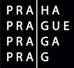 PozvánkaMAGISTRÁT HLAVNÍHO MĚSTA PRAHYOddělení komunikaceVít Hofman   Mediacentrum MHMP  Mediacentrum MHMPTiskový mluvčí Magistrátu hl. m. PrahyTel.: 778 737 868, 236 002 080Fax: 236 007 096E-mail: vit.hofman@praha.eu   E-mail: mediacentrum@praha.eu  E-mail: mediacentrum@praha.euFacebook: www.facebook.com/praha.euMagistrát hl. m. Prahy, Mariánské nám. 2/2, 110 01  Praha 1Magistrát hl. m. Prahy, Mariánské nám. 2/2, 110 01  Praha 1